
Catholic Diocese of Auckland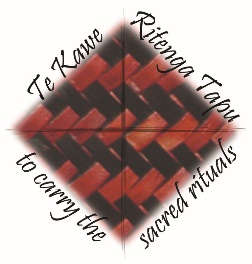 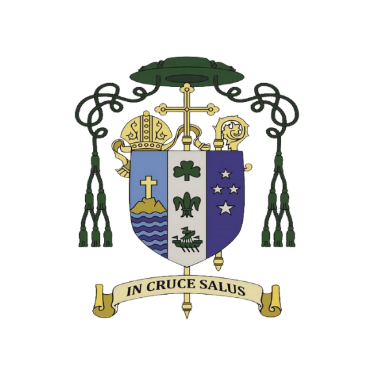 Liturgy Centre – Te Kawe Ritenga TapuMusic Suggestions for 5th – 26th March 20232nd – 5th Lent
Catholic Diocese of AucklandLiturgy Centre – Te Kawe Ritenga TapuMusic Suggestions for 5th – 26th March 20232nd – 5th Lent
Catholic Diocese of AucklandLiturgy Centre – Te Kawe Ritenga TapuMusic Suggestions for 5th – 26th March 20232nd – 5th Lent
Catholic Diocese of AucklandLiturgy Centre – Te Kawe Ritenga TapuMusic Suggestions for 5th – 26th March 20232nd – 5th Lent
Catholic Diocese of AucklandLiturgy Centre – Te Kawe Ritenga TapuMusic Suggestions for 5th – 26th March 20232nd – 5th LentKaupapa Māori – Māori Dimension: Included in the terms of reference for the National Liturgy Office is “ensure the distinctive identity of the Catholic Church in Aotearoa New Zealand with its Māori dimension is present in the liturgy.” (NZCBC’s Terms of Reference for NLO 2015 1.2b.) Kaupapa Māori has been written to support this initiative. The 4th dimension of Kaupapa Māori, is Māori music, and the first priority it lists is to promote the use of Māori music where appropriate. Consider using a waiata (Māori song) listed below, in your parish over the next few weeks. Remember to give your people support to learn it.The Psalmist: “The psalmist, or cantor of the psalm, proclaims the Responsorial Psalm after the first reading and leads the gathered assembly in singing the refrain. The psalmist may also, when necessary, intone the Gospel Acclamation and verse.” Sing to The Lord; Music in Divine Worship: para 34National Liturgy Office: https://www.nlo.org.nz/Marian hymns can be used appropriately at the end of Mass, but not during Mass unless the day is a Marian feast Day.Suggested Mass Settings: In principle, select one mass setting and use it consistently for the parts of the Mass throughout a Liturgical Season. As the season of Ordinary time is very long, you might find it appropriate to use a different mass setting at times, though still important to use the mass setting in its entirety (i.e., the Gloria, Holy Holy, Memorial Acclamation etc. should be from the same musical setting).Suggested Mass Settings: In principle, select one mass setting and use it consistently for the parts of the Mass throughout a Liturgical Season. As the season of Ordinary time is very long, you might find it appropriate to use a different mass setting at times, though still important to use the mass setting in its entirety (i.e., the Gloria, Holy Holy, Memorial Acclamation etc. should be from the same musical setting).Suggested Mass Settings: In principle, select one mass setting and use it consistently for the parts of the Mass throughout a Liturgical Season. As the season of Ordinary time is very long, you might find it appropriate to use a different mass setting at times, though still important to use the mass setting in its entirety (i.e., the Gloria, Holy Holy, Memorial Acclamation etc. should be from the same musical setting).Suggested Mass Settings: In principle, select one mass setting and use it consistently for the parts of the Mass throughout a Liturgical Season. As the season of Ordinary time is very long, you might find it appropriate to use a different mass setting at times, though still important to use the mass setting in its entirety (i.e., the Gloria, Holy Holy, Memorial Acclamation etc. should be from the same musical setting).Suggested Mass Settings: In principle, select one mass setting and use it consistently for the parts of the Mass throughout a Liturgical Season. As the season of Ordinary time is very long, you might find it appropriate to use a different mass setting at times, though still important to use the mass setting in its entirety (i.e., the Gloria, Holy Holy, Memorial Acclamation etc. should be from the same musical setting).NZ Mass SettingsTrilingual chants of the Roman Missal - ICELMass of St Therese – Douglas MewsTe Miha MāoriMary Queen of Peace – Maria GuzzoHopetoun Mass – Chris SkinnerNZ Mass SettingsTrilingual chants of the Roman Missal - ICELMass of St Therese – Douglas MewsTe Miha MāoriMary Queen of Peace – Maria GuzzoHopetoun Mass – Chris SkinnerNZ Mass SettingsTrilingual chants of the Roman Missal - ICELMass of St Therese – Douglas MewsTe Miha MāoriMary Queen of Peace – Maria GuzzoHopetoun Mass – Chris SkinnerNZ Mass SettingsTrilingual chants of the Roman Missal - ICELMass of St Therese – Douglas MewsTe Miha MāoriMary Queen of Peace – Maria GuzzoHopetoun Mass – Chris SkinnerMass of St Francis – Paul Taylor (Australia)Mass of Creation – Marty Haugen (USA)Mass of Joy and Peace – Tony Alonso (USA)Mass of Christ the Saviour – Dan Schutte (USA)Heritage Mass – Owen Alstott (England)Abbreviations - Copyright licensing groups  OL – One Licence,  CCLI Christian Copyright Licensing Inc.  PD – Public DomainPublications SP-Sing Praise, AOV-As One Voice, STTL- Sing to The Lord, GA - Gather Australia, AA – Alleluia Aotearoa, KKM – Ko Ngā Karakia o Te Miha me Ngā Hīmene, COC Carol our Christmas (NZ), CWC2 Catholic Worship Book 2,  NH Ngā HīmeneAbbreviations - Copyright licensing groups  OL – One Licence,  CCLI Christian Copyright Licensing Inc.  PD – Public DomainPublications SP-Sing Praise, AOV-As One Voice, STTL- Sing to The Lord, GA - Gather Australia, AA – Alleluia Aotearoa, KKM – Ko Ngā Karakia o Te Miha me Ngā Hīmene, COC Carol our Christmas (NZ), CWC2 Catholic Worship Book 2,  NH Ngā HīmeneAbbreviations - Copyright licensing groups  OL – One Licence,  CCLI Christian Copyright Licensing Inc.  PD – Public DomainPublications SP-Sing Praise, AOV-As One Voice, STTL- Sing to The Lord, GA - Gather Australia, AA – Alleluia Aotearoa, KKM – Ko Ngā Karakia o Te Miha me Ngā Hīmene, COC Carol our Christmas (NZ), CWC2 Catholic Worship Book 2,  NH Ngā HīmeneAbbreviations - Copyright licensing groups  OL – One Licence,  CCLI Christian Copyright Licensing Inc.  PD – Public DomainPublications SP-Sing Praise, AOV-As One Voice, STTL- Sing to The Lord, GA - Gather Australia, AA – Alleluia Aotearoa, KKM – Ko Ngā Karakia o Te Miha me Ngā Hīmene, COC Carol our Christmas (NZ), CWC2 Catholic Worship Book 2,  NH Ngā HīmeneAbbreviations - Copyright licensing groups  OL – One Licence,  CCLI Christian Copyright Licensing Inc.  PD – Public DomainPublications SP-Sing Praise, AOV-As One Voice, STTL- Sing to The Lord, GA - Gather Australia, AA – Alleluia Aotearoa, KKM – Ko Ngā Karakia o Te Miha me Ngā Hīmene, COC Carol our Christmas (NZ), CWC2 Catholic Worship Book 2,  NH Ngā Hīmene2nd Sunday of Lent5th MarchEntrance AntiphonOf you my heart has spoken, Seek his face. It is your face, O Lord, that I seek; hide not you face from me.Communion AntiphonThis is my beloved Son, with whom I am well pleased; listen to him.Note: The Gloria is omitted during Lent.‘Alleluia’ is not sung (or said) during Lent.Genesis 12:1-4All the tribes of the earth shall bless themselves by you.Psalm 33Lord, let your mercy be on us, as we place our trust in you.2 Timothy 1:8-10God calls and enlightens us.Matthew 17:1-9His face shone like the sun.He Hōnore by Nape WaakaKa Waiata by Richard Puanaki, Ngā Hīmene 158Ko Hehu Tōku Hēpara, tune J Irvine, SP 57, Ngā Hīmene 77, KKM 21,Mā te Mārie a te Atua -Ngā Hīmene 71, SP 225 – tune: Old One HundredthMo Maria by Bishop Pompallier, tune D.H Doane, Ngā Hīmene 151, SP 228 Tama Ngākau Mārie - Ngā Hīmene 92, SP 285, KKMTe ArohaWairua Tapu by Wiremu Ready and Keith Southern © 2002 Ngā Hīmene 95151, SP 228  He Hōnore by Nape WaakaKa Waiata by Richard Puanaki, Ngā Hīmene 158Ko Hehu Tōku Hēpara, tune J Irvine, SP 57, Ngā Hīmene 77, KKM 21,Mā te Mārie a te Atua -Ngā Hīmene 71, SP 225 – tune: Old One HundredthMo Maria by Bishop Pompallier, tune D.H Doane, Ngā Hīmene 151, SP 228 Tama Ngākau Mārie - Ngā Hīmene 92, SP 285, KKMTe ArohaWairua Tapu by Wiremu Ready and Keith Southern © 2002 Ngā Hīmene 95151, SP 228  2nd Sunday of Lent5th MarchEntrance AntiphonOf you my heart has spoken, Seek his face. It is your face, O Lord, that I seek; hide not you face from me.Communion AntiphonThis is my beloved Son, with whom I am well pleased; listen to him.Note: The Gloria is omitted during Lent.‘Alleluia’ is not sung (or said) during Lent.Genesis 12:1-4All the tribes of the earth shall bless themselves by you.Psalm 33Lord, let your mercy be on us, as we place our trust in you.2 Timothy 1:8-10God calls and enlightens us.Matthew 17:1-9His face shone like the sun.A New Heart for A New World - T Watts M O'Brien AOV 1/158 OL* 5901930f67594As the Deer - Bob Hurd OL* 80176Be Still My Soul- J Sibelius, Text K von Schlegel, J Borthwick SP 143 PD OL* 95169Be with me Lord  -Marty Haugen Lyric Psalter Yr C p 34 OL* 92953Blest be the Lord - Dan Schutte AOV 1/179 OL* 80678 Bread of Life from Heaven - Marty Haugen G OL* 00140 Canticle of The Sun - Marty Haugen AOV 1/3 OL 00725Eat This Bread - Jacques Berthier AOV 1/125 OL B353-rpxGather Your People O Lord - B Hurd AOV 1/71 OL* 81276Grant to us O Lord a Heart Renewed - Lucien Deiss SP 103 OL* 50103Holy God We Praise Thy Name -Clarence a Walworth SP 194 OL* 83990Hosea - Gregory Norbet AOV 1/30 OL* 90668Led by The Spirit – Bob Hurd G&P OCP OL*80744 https://www.ocp.org/en-us/songs/16149/led-by-the-spiritLord to Whom Shall We Go - M Herry AOV 1/6, GA 189 OL* 592ce13cea90fPraise to the Holiest -John Henry Newman, music Weis & Webb SP 267/8 OL*30138502Praise to you O Christ our Saviour - Bernadette Farrell AOV 1/28 OL*80544Seek O Seek the Lord While He Is Near -J McAuley, R Connolly SP 277 OL 58f822e35ac9bShepherd Me O God - M Haugen AOV 1/33 OL*00751https://www.youtube.com/watch?v=YFgZGlZ5t80Spirit Come Transform Us - G Norbet AOV 1/96 OL*8117The Fullness of God - Frank Andersen AOV 2/62 OL* 121923TThough the Mountains May Fall -Dan Schutte SP 294,  AOV 1/182 GA 453 OL*80510Transfigure us O Lord- Bob Hurd OL*86676 https://www.ocp.org/en-us/songs/66743(PSALM) The Lord is my light -  Lyric Psalter Yr C p 38, https://www.youtube.com/watch?v=ZN-GG8RgviQThe Spirit Lives to set us Free - Damien Lundy - Kevin Mayhew AOV 2/165  OL 56726Ubi Caritas -Jacques Berthier OL B517-rpxVeni Sanctu Spiritus – Taize PDWe Remember- Marty Haugen AOV 1/81 OL*00179A New Heart for A New World - T Watts M O'Brien AOV 1/158 OL* 5901930f67594As the Deer - Bob Hurd OL* 80176Be Still My Soul- J Sibelius, Text K von Schlegel, J Borthwick SP 143 PD OL* 95169Be with me Lord  -Marty Haugen Lyric Psalter Yr C p 34 OL* 92953Blest be the Lord - Dan Schutte AOV 1/179 OL* 80678 Bread of Life from Heaven - Marty Haugen G OL* 00140 Canticle of The Sun - Marty Haugen AOV 1/3 OL 00725Eat This Bread - Jacques Berthier AOV 1/125 OL B353-rpxGather Your People O Lord - B Hurd AOV 1/71 OL* 81276Grant to us O Lord a Heart Renewed - Lucien Deiss SP 103 OL* 50103Holy God We Praise Thy Name -Clarence a Walworth SP 194 OL* 83990Hosea - Gregory Norbet AOV 1/30 OL* 90668Led by The Spirit – Bob Hurd G&P OCP OL*80744 https://www.ocp.org/en-us/songs/16149/led-by-the-spiritLord to Whom Shall We Go - M Herry AOV 1/6, GA 189 OL* 592ce13cea90fPraise to the Holiest -John Henry Newman, music Weis & Webb SP 267/8 OL*30138502Praise to you O Christ our Saviour - Bernadette Farrell AOV 1/28 OL*80544Seek O Seek the Lord While He Is Near -J McAuley, R Connolly SP 277 OL 58f822e35ac9bShepherd Me O God - M Haugen AOV 1/33 OL*00751https://www.youtube.com/watch?v=YFgZGlZ5t80Spirit Come Transform Us - G Norbet AOV 1/96 OL*8117The Fullness of God - Frank Andersen AOV 2/62 OL* 121923TThough the Mountains May Fall -Dan Schutte SP 294,  AOV 1/182 GA 453 OL*80510Transfigure us O Lord- Bob Hurd OL*86676 https://www.ocp.org/en-us/songs/66743(PSALM) The Lord is my light -  Lyric Psalter Yr C p 38, https://www.youtube.com/watch?v=ZN-GG8RgviQThe Spirit Lives to set us Free - Damien Lundy - Kevin Mayhew AOV 2/165  OL 56726Ubi Caritas -Jacques Berthier OL B517-rpxVeni Sanctu Spiritus – Taize PDWe Remember- Marty Haugen AOV 1/81 OL*001793rd Sunday of Lent12th  MarchEntrance AntiphonMy eyes are always on the Lord, for he rescues my feet from the snare. Turn to me and have mercy on me, for I am alone and poor.Communion AntiphonFor anyone who drinks it, says the Lord, the water I shall give will become in him a spring welling up to eternal life.Note: The Gloria is omitted during Lent.‘Alleluia’ is not sung (or said) during Lent.Exodus 17:3-7Strike the rock, and water will flow from it.Psalm 95If today you hear his voice, harden not your hearts.Romans 5:1-2, 5-8The love of God has been poured into our hearts.John 4:5-42A spring of water welling up to eternal life.He Hōnore by Nape WaakaKa Waiata by Richard Puanaki, Ngā Hīmene 158Ko Hehu Tōku Hēpara, tune J Irvine, SP 57, Ngā Hīmene 77, KKM 21,Mā te Mārie a te Atua -Ngā Hīmene 71, SP 225 – tune: Old One HundredthMo Maria by Bishop Pompallier, tune D.H Doane, Ngā Hīmene 151, SP 228 Tama Ngākau Mārie - Ngā Hīmene 92, SP 285, KKMTe ArohaWairua Tapu by Wiremu Ready and Keith Southern © 2002 Ngā Hīmene 95151, SP 228  He Hōnore by Nape WaakaKa Waiata by Richard Puanaki, Ngā Hīmene 158Ko Hehu Tōku Hēpara, tune J Irvine, SP 57, Ngā Hīmene 77, KKM 21,Mā te Mārie a te Atua -Ngā Hīmene 71, SP 225 – tune: Old One HundredthMo Maria by Bishop Pompallier, tune D.H Doane, Ngā Hīmene 151, SP 228 Tama Ngākau Mārie - Ngā Hīmene 92, SP 285, KKMTe ArohaWairua Tapu by Wiremu Ready and Keith Southern © 2002 Ngā Hīmene 95151, SP 228  3rd Sunday of Lent12th  MarchEntrance AntiphonMy eyes are always on the Lord, for he rescues my feet from the snare. Turn to me and have mercy on me, for I am alone and poor.Communion AntiphonFor anyone who drinks it, says the Lord, the water I shall give will become in him a spring welling up to eternal life.Note: The Gloria is omitted during Lent.‘Alleluia’ is not sung (or said) during Lent.Exodus 17:3-7Strike the rock, and water will flow from it.Psalm 95If today you hear his voice, harden not your hearts.Romans 5:1-2, 5-8The love of God has been poured into our hearts.John 4:5-42A spring of water welling up to eternal life.All People that On Earth Do Dwell - W Kethe SP 84 AOV 1/25, Ga 533 PD OL* 92082 As the Deer - Bob Hurd OL* 80176Be Still for the Presence of the Lord - David Evans CCLIBlest be the Lord - Dan Schutte AOV 1/179 OL* 80678 Bread for the world Broken - Christopher Walker AOV 1/60 OL* 80991 Bring Forth the Kingdom - Marty Haugen AOV 2/4 OL* 00026Create a Clean Heart - C Consiglio S&S 2/302 OL* 86848Eat This Bread - Jacques Berthier AOV 1/125 OL B353-rpxGather Us In - Marty Haugen AOV 1/12 OL* 31Grant to us O Lord a Heart Renewed - Lucien Deiss SP 103 OL* 50103Holy Spirit Come, Make My Ears to Hear -Ron Fordyce S&S CCLIHumbly We Adore Thee - Melvin L. Farrell SP 197 OL* 40478I Will Never Forget You my People, Isaiah 49 - Carey Landry AOV 1/89 OL* 81299Led by The Spirit – Bob Hurd G&P OCP OL*80744Like a Child Rests - Christopher Walker AOV 1/85 OL* 80439Lord of all Hopefulness - Struther SP 218  Irish Trad melody OL* 80443Lord to Whom Shall We Go - M Herry AOV 1/6, GA 189 OL* 592ce13cea90fNow As We Gather - E Castillo OL* 81742O Breathe On Me O Breath Of God - Edwin Hatch STTL 44, GA 432 OL 87920O God You Search Me and you Know Me- Bernadette Farrell AOV 2/31 OL*80099O Healing Light of Christ -C  Landry OL* 83473Pilgrim’s Song (I lift up my eyes to the mountain) M Haugen  OL*03266Praise my Soul the King of Heaven - Henry F Lyte SP 86 AOV 1/78 OL*592e04d3d8762Song for Human Rights - Shirley Murray AOV 2/135 CCLI (tune, Bread of Heaven)Spirit Come Transform Us - G Norbet AOV 1/96 OL*81176Strong and Constant - Frank Andersen AOV 1/110 OL* 119103The Fullness of God - Frank Andersen AOV 2/62 OL* 121923Veni Sanctu Spiritus – Taize PDAll People that On Earth Do Dwell - W Kethe SP 84 AOV 1/25, Ga 533 PD OL* 92082 As the Deer - Bob Hurd OL* 80176Be Still for the Presence of the Lord - David Evans CCLIBlest be the Lord - Dan Schutte AOV 1/179 OL* 80678 Bread for the world Broken - Christopher Walker AOV 1/60 OL* 80991 Bring Forth the Kingdom - Marty Haugen AOV 2/4 OL* 00026Create a Clean Heart - C Consiglio S&S 2/302 OL* 86848Eat This Bread - Jacques Berthier AOV 1/125 OL B353-rpxGather Us In - Marty Haugen AOV 1/12 OL* 31Grant to us O Lord a Heart Renewed - Lucien Deiss SP 103 OL* 50103Holy Spirit Come, Make My Ears to Hear -Ron Fordyce S&S CCLIHumbly We Adore Thee - Melvin L. Farrell SP 197 OL* 40478I Will Never Forget You my People, Isaiah 49 - Carey Landry AOV 1/89 OL* 81299Led by The Spirit – Bob Hurd G&P OCP OL*80744Like a Child Rests - Christopher Walker AOV 1/85 OL* 80439Lord of all Hopefulness - Struther SP 218  Irish Trad melody OL* 80443Lord to Whom Shall We Go - M Herry AOV 1/6, GA 189 OL* 592ce13cea90fNow As We Gather - E Castillo OL* 81742O Breathe On Me O Breath Of God - Edwin Hatch STTL 44, GA 432 OL 87920O God You Search Me and you Know Me- Bernadette Farrell AOV 2/31 OL*80099O Healing Light of Christ -C  Landry OL* 83473Pilgrim’s Song (I lift up my eyes to the mountain) M Haugen  OL*03266Praise my Soul the King of Heaven - Henry F Lyte SP 86 AOV 1/78 OL*592e04d3d8762Song for Human Rights - Shirley Murray AOV 2/135 CCLI (tune, Bread of Heaven)Spirit Come Transform Us - G Norbet AOV 1/96 OL*81176Strong and Constant - Frank Andersen AOV 1/110 OL* 119103The Fullness of God - Frank Andersen AOV 2/62 OL* 121923Veni Sanctu Spiritus – Taize PD4th Sunday of Lent(Laetare Sunday)19th MarchEntrance AntiphonRejoice, Jerusalem, and all who love her. Be joyful, all who were in mourning; exult and be satisfied at her consoling breast.Communion AntiphonThe Lord anointed my eyes: I went, I washed, I saw and I believed in God.Note: The Gloria is omitted during Lent.‘Alleluia’ is not sung (or said) during Lent.1 Samuel 16: 1,6-7, 10-13 God does not see as a person sees: a person looks at appearances, but the Lord looks at the heart.Psalm 23The Lord is my shepherd; there is nothing I shall want.Ephesians 5: 8-14Wake up from your sleep, rise from the dead, and Christ will shine on you.John9: 1-41The blind man went off and washed himself and came away with his sight restored.He Hōnore by Nape WaakaKa Waiata by Richard Puanaki, Ngā Hīmene 158Ko Hehu Tōku Hēpara, tune J Irvine, SP 57, Ngā Hīmene 77, KKM 21,Mā te Mārie a te Atua -Ngā Hīmene 71, SP 225 – tune: Old One HundredthMo Maria by Bishop Pompallier, tune D.H Doane, Ngā Hīmene 151, SP 228 Tama Ngākau Mārie - Ngā Hīmene 92, SP 285, KKMTe ArohaWairua Tapu by Wiremu Ready and Keith Southern © 2002 Ngā Hīmene 95151, SP 228  He Hōnore by Nape WaakaKa Waiata by Richard Puanaki, Ngā Hīmene 158Ko Hehu Tōku Hēpara, tune J Irvine, SP 57, Ngā Hīmene 77, KKM 21,Mā te Mārie a te Atua -Ngā Hīmene 71, SP 225 – tune: Old One HundredthMo Maria by Bishop Pompallier, tune D.H Doane, Ngā Hīmene 151, SP 228 Tama Ngākau Mārie - Ngā Hīmene 92, SP 285, KKMTe ArohaWairua Tapu by Wiremu Ready and Keith Southern © 2002 Ngā Hīmene 95151, SP 228  4th Sunday of Lent(Laetare Sunday)19th MarchEntrance AntiphonRejoice, Jerusalem, and all who love her. Be joyful, all who were in mourning; exult and be satisfied at her consoling breast.Communion AntiphonThe Lord anointed my eyes: I went, I washed, I saw and I believed in God.Note: The Gloria is omitted during Lent.‘Alleluia’ is not sung (or said) during Lent.1 Samuel 16: 1,6-7, 10-13 God does not see as a person sees: a person looks at appearances, but the Lord looks at the heart.Psalm 23The Lord is my shepherd; there is nothing I shall want.Ephesians 5: 8-14Wake up from your sleep, rise from the dead, and Christ will shine on you.John9: 1-41The blind man went off and washed himself and came away with his sight restored.Act Justly - T Watts M O'Brien AOV 1/50 OL* 5901930fa7f4c All Are Welcome - Marty Haugen GC OL* 4All the Ends of The Earth - Bob Dufford AOV1/76 OL* 81394 Behold, I Make All Things New -J Bell AOV 2/85 OL 5950abe9b2af4Be Thou My Vision - Eleanor Hall, Mary Byrne AOV 1/9 SP 144 OL* 592e04d2a3413Bread for the world Broken - Christopher Walker AOV 1/60 OL* 80991 Bring Forth the Kingdom - Marty Haugen AOV 2/4 OL* 00026Christ Be Our Light- Bernadette Farrell AOV 2/3 OL* 80229 Come Holy Ghost (spirit) Creator Come - Thomas Tallis SP152 PDCome To Set Us Free - B Farrell, AOV 1/39 GA 277 OL* 81520Eye has not Seen - Marty Haugen AOV 1/146 OL* 596From Heaven You Came / The Servant King-G Kendrick AOV 2/77 CCLIGather Us In - Marty Haugen AOV 1/12 OL* 31Glory and Praise to Our God - Dan Schutte AOV 1/16 OL* 80402Grant to us O Lord a Heart Renewed - Charles Wesley & Lucien Deiss SP 103 OL* 50103How Shall I Call You - Robin Mann AOV 1/47 OL * 117681I Am the Light of the World - G Hayakawa AOV 1/176 OL* 81294Immortal Invisible God Only Wise -Walter C. Smith SP 200 OL* 92229Led by The Spirit – Bob Hurd G&P OCP OL*80744Like A Shepherd -R Dufford AOV 1/160 OL* 80672Lord The Light of Your Love Is Shining - G Kendrick AOV 2/59 OL 5a0b22b7799efO Healing Light of Christ -C  Landry OL* 83473Open my Eyes Lord -Jesse Manibusan AOV 1/166 OL* 81743Out of Darkness -Christopher Walker AOV 1/134 OL*81641Praise to you O Christ our Saviour - Bernadette Farrell AOV 1/28 OL*80544The Lord is My Shepherd - Brian Boniwell AOV 1/26 OL*6e8c21df21dc0557(PSALM)The Lord’s My Shepherd, crimond J Irvine SP 58 (57 Maori) PDAct Justly - T Watts M O'Brien AOV 1/50 OL* 5901930fa7f4c All Are Welcome - Marty Haugen GC OL* 4All the Ends of The Earth - Bob Dufford AOV1/76 OL* 81394 Behold, I Make All Things New -J Bell AOV 2/85 OL 5950abe9b2af4Be Thou My Vision - Eleanor Hall, Mary Byrne AOV 1/9 SP 144 OL* 592e04d2a3413Bread for the world Broken - Christopher Walker AOV 1/60 OL* 80991 Bring Forth the Kingdom - Marty Haugen AOV 2/4 OL* 00026Christ Be Our Light- Bernadette Farrell AOV 2/3 OL* 80229 Come Holy Ghost (spirit) Creator Come - Thomas Tallis SP152 PDCome To Set Us Free - B Farrell, AOV 1/39 GA 277 OL* 81520Eye has not Seen - Marty Haugen AOV 1/146 OL* 596From Heaven You Came / The Servant King-G Kendrick AOV 2/77 CCLIGather Us In - Marty Haugen AOV 1/12 OL* 31Glory and Praise to Our God - Dan Schutte AOV 1/16 OL* 80402Grant to us O Lord a Heart Renewed - Charles Wesley & Lucien Deiss SP 103 OL* 50103How Shall I Call You - Robin Mann AOV 1/47 OL * 117681I Am the Light of the World - G Hayakawa AOV 1/176 OL* 81294Immortal Invisible God Only Wise -Walter C. Smith SP 200 OL* 92229Led by The Spirit – Bob Hurd G&P OCP OL*80744Like A Shepherd -R Dufford AOV 1/160 OL* 80672Lord The Light of Your Love Is Shining - G Kendrick AOV 2/59 OL 5a0b22b7799efO Healing Light of Christ -C  Landry OL* 83473Open my Eyes Lord -Jesse Manibusan AOV 1/166 OL* 81743Out of Darkness -Christopher Walker AOV 1/134 OL*81641Praise to you O Christ our Saviour - Bernadette Farrell AOV 1/28 OL*80544The Lord is My Shepherd - Brian Boniwell AOV 1/26 OL*6e8c21df21dc0557(PSALM)The Lord’s My Shepherd, crimond J Irvine SP 58 (57 Maori) PD5th Sunday of Lent26th MarchEntrance AntiphonGive me justice, O God, and plead my cause against a nation that is faithless.From the deceitful and cunning rescue me, for you, O God, are my strength.Communion AntiphonEveryone who lives and believes in me will not die for ever, says the Lord.Note: The Gloria is omitted during Lent.‘Alleluia’ is not sung (or said) during Lent.Ezekiel 37:12-14And I shall put my spirit in you, and you will live, and I shall resettle you on your own soil.Psalm 130With the Lord there is mercy, and fullness of redemption.Romans 8:8-11Though your body may be dead it is because of sin, but if Christ is in you then your spirit is life itself because you have been justified.John 11:1-45I am the resurrection and the life.He Hōnore by Nape WaakaKa Waiata by Richard Puanaki, Ngā Hīmene 158Ko Hehu Tōku Hēpara, tune J Irvine, SP 57, Ngā Hīmene 77, KKM 21,Mā te Mārie a te Atua -Ngā Hīmene 71, SP 225 – tune: Old One HundredthMo Maria by Bishop Pompallier, tune D.H Doane, Ngā Hīmene 151, SP 228 Tama Ngākau Mārie - Ngā Hīmene 92, SP 285, KKMTe ArohaWairua Tapu by Wiremu Ready and Keith Southern © 2002 Ngā Hīmene 95151, SP 228  He Hōnore by Nape WaakaKa Waiata by Richard Puanaki, Ngā Hīmene 158Ko Hehu Tōku Hēpara, tune J Irvine, SP 57, Ngā Hīmene 77, KKM 21,Mā te Mārie a te Atua -Ngā Hīmene 71, SP 225 – tune: Old One HundredthMo Maria by Bishop Pompallier, tune D.H Doane, Ngā Hīmene 151, SP 228 Tama Ngākau Mārie - Ngā Hīmene 92, SP 285, KKMTe ArohaWairua Tapu by Wiremu Ready and Keith Southern © 2002 Ngā Hīmene 95151, SP 228  5th Sunday of Lent26th MarchEntrance AntiphonGive me justice, O God, and plead my cause against a nation that is faithless.From the deceitful and cunning rescue me, for you, O God, are my strength.Communion AntiphonEveryone who lives and believes in me will not die for ever, says the Lord.Note: The Gloria is omitted during Lent.‘Alleluia’ is not sung (or said) during Lent.Ezekiel 37:12-14And I shall put my spirit in you, and you will live, and I shall resettle you on your own soil.Psalm 130With the Lord there is mercy, and fullness of redemption.Romans 8:8-11Though your body may be dead it is because of sin, but if Christ is in you then your spirit is life itself because you have been justified.John 11:1-45I am the resurrection and the life.Abba Father- C Landry, OCP OL* 81240 All Creatures of Our God and King - Francis of Assisi; tr. by Draper SP 120 PDBehold, I Make All Things New -J Bell AOV 2/85 OL 5950abe9b2af4Bread of Life - B Farrell AOV 1/164 OL* 80555 Bread of Life from Heaven - Marty Haugen G OL* 00140 Bring Forth the Kingdom - Marty Haugen AOV 2/4 OL* 00026Eagle's Wings - Frank Andersen OL 125617Gather Your People O Lord - B Hurd AOV 1/71 OL* 81276I am The Bread of Life - Suzanne Toolan AOV 1/49, STTL 139 OL* 00044I Place All My Trust In You My God -Joseph Gelineau SP 94 Lord of all Hopefulness - Struther SP 218  Irish Trad melody OL* 80443Lord to Whom Shall We Go - M Herry AOV 1/6, GA 189 OL* 592ce13cea90fLove is his Word Love is his Way - Carl Schalk STTL 132 GA 462 OL 28673O God You Search Me and you Know Me- Bernadette Farrell AOV 2/31 OL*80099On Eagles Wings - Michael Joncas AOV 1/153 OL* 80468Seek O Seek the Lord While He Is Near -J McAuley, R Connolly SP 277 OL 58f822e35ac9bShelter Me O God-Bob Hurd AOV 1/140 OL*80193Shelter Me O God-Bob Hurd AOV 1/140 OL*80193Strong and Constant - Frank Andersen AOV 1/110 OL* 119103 (I will be your God …)Table of Plenty - Dan Schutte AOV 2/20 OL*81349Though the Mountains May Fall -Dan Schutte SP 294,  AOV 1/182 GA 453 OL*80510We Are Many Parts - Marty Haugen AOV 1/86 OL* 00175You Raise Me Up - Rolf Lovland OL 85735 and CCLIAbba Father- C Landry, OCP OL* 81240 All Creatures of Our God and King - Francis of Assisi; tr. by Draper SP 120 PDBehold, I Make All Things New -J Bell AOV 2/85 OL 5950abe9b2af4Bread of Life - B Farrell AOV 1/164 OL* 80555 Bread of Life from Heaven - Marty Haugen G OL* 00140 Bring Forth the Kingdom - Marty Haugen AOV 2/4 OL* 00026Eagle's Wings - Frank Andersen OL 125617Gather Your People O Lord - B Hurd AOV 1/71 OL* 81276I am The Bread of Life - Suzanne Toolan AOV 1/49, STTL 139 OL* 00044I Place All My Trust In You My God -Joseph Gelineau SP 94 Lord of all Hopefulness - Struther SP 218  Irish Trad melody OL* 80443Lord to Whom Shall We Go - M Herry AOV 1/6, GA 189 OL* 592ce13cea90fLove is his Word Love is his Way - Carl Schalk STTL 132 GA 462 OL 28673O God You Search Me and you Know Me- Bernadette Farrell AOV 2/31 OL*80099On Eagles Wings - Michael Joncas AOV 1/153 OL* 80468Seek O Seek the Lord While He Is Near -J McAuley, R Connolly SP 277 OL 58f822e35ac9bShelter Me O God-Bob Hurd AOV 1/140 OL*80193Shelter Me O God-Bob Hurd AOV 1/140 OL*80193Strong and Constant - Frank Andersen AOV 1/110 OL* 119103 (I will be your God …)Table of Plenty - Dan Schutte AOV 2/20 OL*81349Though the Mountains May Fall -Dan Schutte SP 294,  AOV 1/182 GA 453 OL*80510We Are Many Parts - Marty Haugen AOV 1/86 OL* 00175You Raise Me Up - Rolf Lovland OL 85735 and CCLIFor support, feedback, questions or to offer further suggestions, contact liturgcentre@cda.org.nz Psalms: https://www.musicformass.co.uk/ausnz/index.html  These are free to use in Church but should be acknowledged when used.For support, feedback, questions or to offer further suggestions, contact liturgcentre@cda.org.nz Psalms: https://www.musicformass.co.uk/ausnz/index.html  These are free to use in Church but should be acknowledged when used.For support, feedback, questions or to offer further suggestions, contact liturgcentre@cda.org.nz Psalms: https://www.musicformass.co.uk/ausnz/index.html  These are free to use in Church but should be acknowledged when used.For support, feedback, questions or to offer further suggestions, contact liturgcentre@cda.org.nz Psalms: https://www.musicformass.co.uk/ausnz/index.html  These are free to use in Church but should be acknowledged when used.For support, feedback, questions or to offer further suggestions, contact liturgcentre@cda.org.nz Psalms: https://www.musicformass.co.uk/ausnz/index.html  These are free to use in Church but should be acknowledged when used.